Flagstaff Watershed Protection Project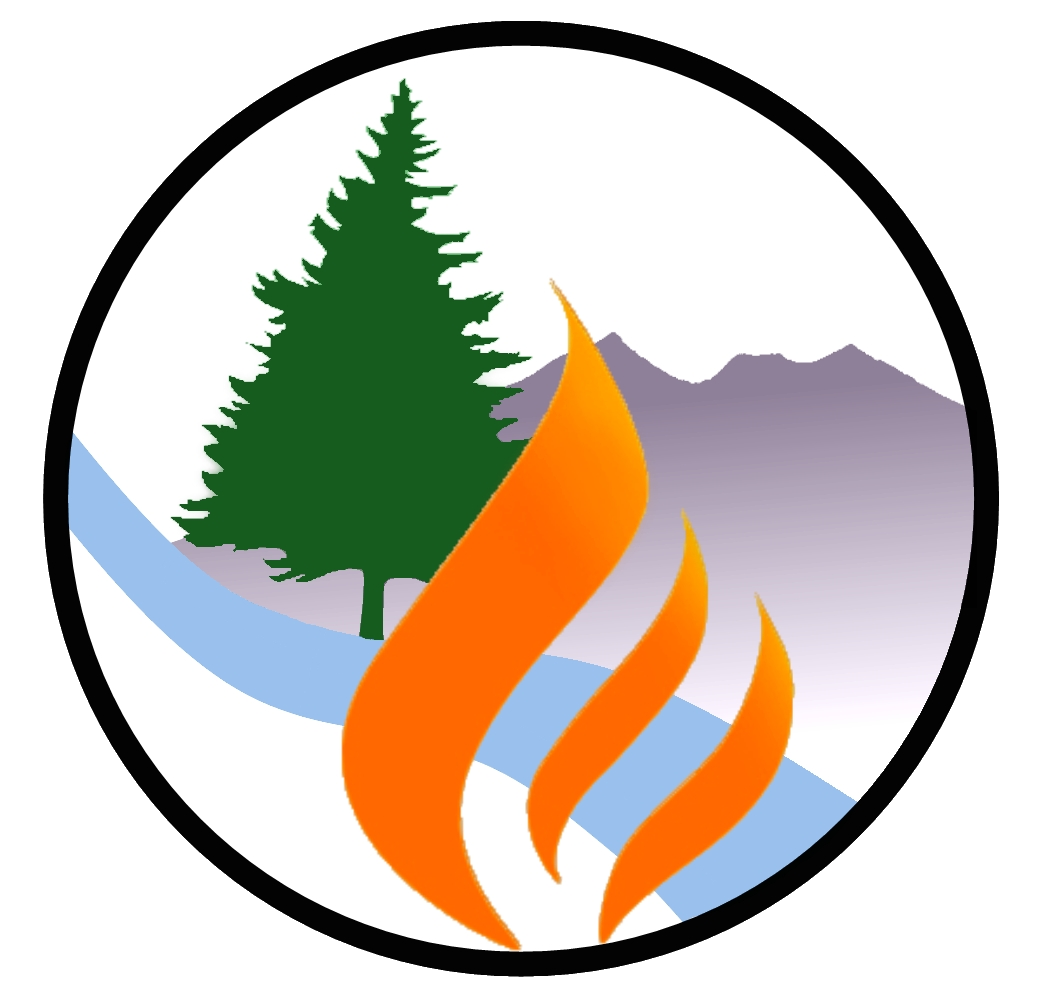 Alternative Recreation Trails Summer 2019The Flagstaff Watershed Protection Project is underway in the Dry Lake Hills area immediately north of town.  Purpose is to reduce the risk of catastrophic wildfires impacting our community and our forest and the post-fire flooding that would follow.  We appreciate your understanding and patience during the forest and trail closures while the work is being completed. We encourage you to explore the links below to learn more about the full range of our communities’ trails and walking paths. There are a multitude of alternative recreational trails throughout the greater Flagstaff area that remain open for your enjoyment.  For more information on alternative recreation please visit the following web pages:City of Flagstaff Open Space Programhttps://www.flagstaff.az.gov/2194/Natural-AreasCity of Flagstaff Urban Trails System (FUTS) https://www.flagstaff.az.gov/1379/Flagstaff-Urban-Trails-System-FUTSCoconino County Trailshttp://coconino.az.gov/282/TrailsFlagstaff Ranger District Trailshttps://www.fs.usda.gov/detailfull/coconino/recreation/?cid=stelprdb5320237&width=fullFlagstaff Biking Organization, Mtn Bike Trailshttps://flagstaffbiking.org/mountain/?  For the latest information on the Project itself: www.flagstaffwatershedprotection.org